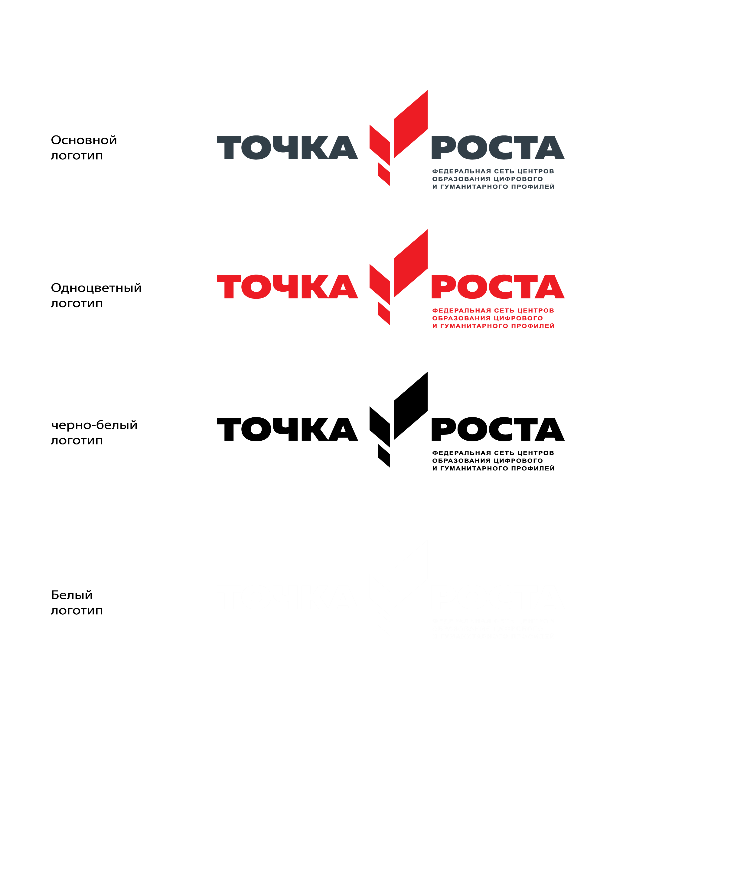 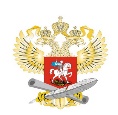 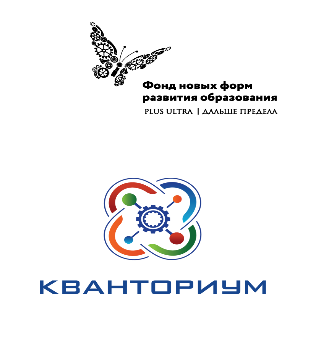 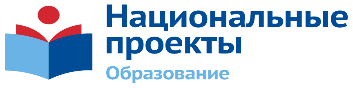 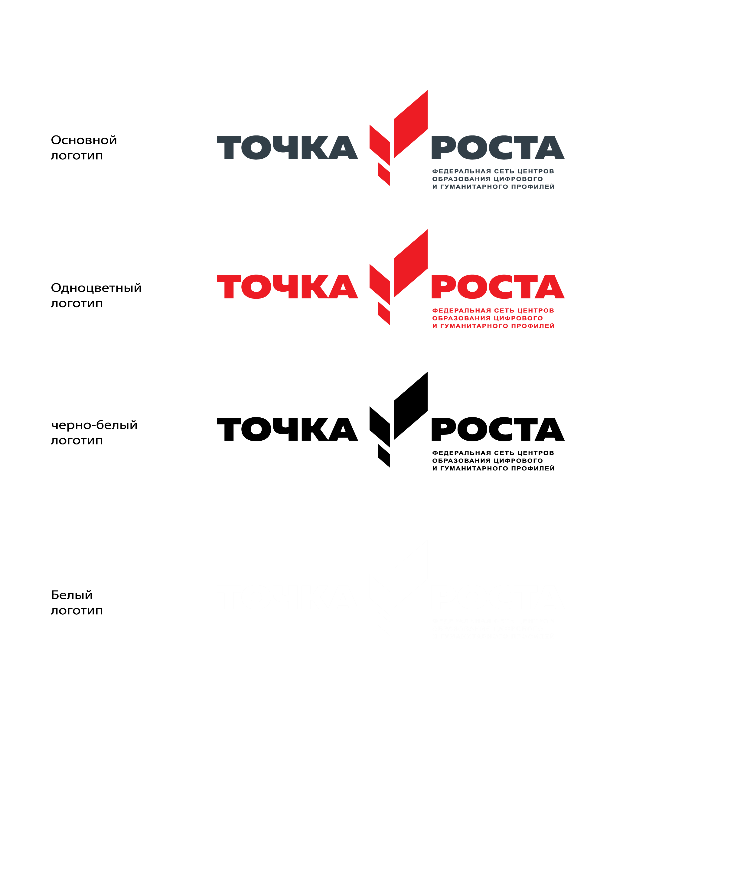 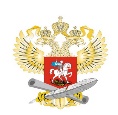 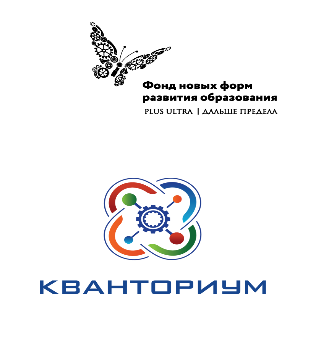 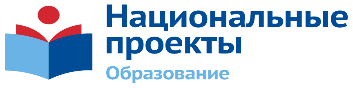 Расписаниезанятий  Центра на 2020/2021 уч. год№1 Кабинет формирования цифровых и гуманитарных компетенций№2 Кабинет «Проектной детальности»ПонедельникПонедельникДоп.обр – 16.00-18.00.(Электронный конструктор. Матрешка – Z) ОБЖ—15.00-16.00Технология  – 14.00---16.00Доп.обр.----14.00---15.00(Робототехника)ВторникВторникДоп.обр.  – 14.00—15.00(Волшебный объектив)Доп.обр. – 15.00—17.00(VR/AR)Информатика  – 15.00---16.00СредаСредаТехнология  –  14.00---16.00ОБЖ – 14.00---15.00Информатик---16.00---17.00Доп.обр.—15.00—18.00.(Робототехника)ЧетвергЧетвергИнформатика  – 14.00-15.00Технология  – 14.00----15.00Доп .обр. – 15.00—18.00(Матрешка-Z. VR/FR)ПятницаПятницаДоп.обр. – 14.00—17.00 ОБЖ---15.00---16.00СубботаСубботаДоп.обр.---15.00—17.00.(Волшебный объектив)Доп.обр. – 14.00—15.00.(Робототехника)